Видео уметност Брита Банклија, аутора из Новог ЗеландаДОГАЂАЈ: Циклус Свет дигиталне уметностиДАТУМ:20/06/2013 19 сатиЛОКАЦИЈА: Амерички кутак, Петра ДрапшинаНовозеландски видео уметник Брит Банкли школовао се у Сједињеним Америчким Државама на неколико универзитета уметности, а уз видео арт бави се и скулптуром, просторним инсталацијама, архитектуром и објектима у јавном простору. Његови видео радови одишу страхом од апокалипсе, метафорама и својеврсном подстицајном иронијом. У свом поступку користи документарне снимке и компјутерску анимацију, које комбинује на посебан и ефектан начин да би упозорио на свеопшту светску кризу.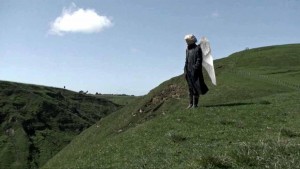 Публика ће имати прилику да види неке од најзанимљивијих Банклијевих видео радова.О овој онлајн видео галерији и приказаним радовима говориће Андреј Тишма.